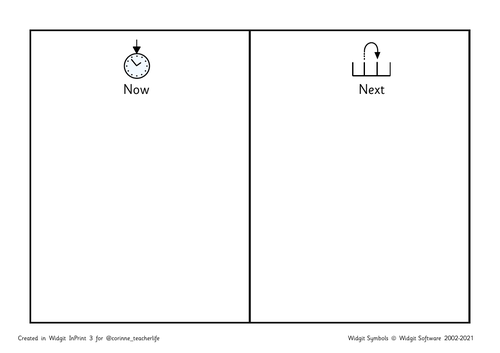 2 sentencesDinner time